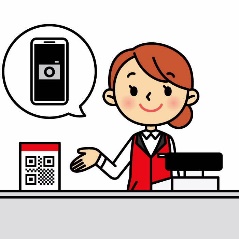 ※本申込書にご記入頂いた個人情報につきましては、説明会における本人確認、参加者名簿作成及び説明会に関する連絡の目的のみに使用します。-------------------【 説明会 日程表 】-------------------（裏面に続く）------------------------------------------------------主催：総務省「統一QR「JPQR」普及事業」事務局お問合せは、お近くの商工会議所もしくは商工会まで※総務省「統一QR「JPQR」普及事業」は長野県内の商工会議所、商工会及び長野県等の協力のもと、実施しています。ふりがな事業所名氏　　名事業所名電　　話（　　　）（　　　）Ｆ Ａ Ｘ（　　　）メールアドレス@@参加人数　　　　　名参加希望＊日程表から選んで記載してください日　時：　　　月　　　日　　　曜日　　　　時～　場　所：　　　　　　　　　　　　　　　　　　　　日　時：　　　月　　　日　　　曜日　　　　時～　場　所：　　　　　　　　　　　　　　　　　　　　日　時：　　　月　　　日　　　曜日　　　　時～　場　所：　　　　　　　　　　　　　　　　　　　　日　時：　　　月　　　日　　　曜日　　　　時～　場　所：　　　　　　　　　　　　　　　　　　　　ご所属の商工会議所・商工会＊所属されていない場合は記載不要ですご所属の商工会議所・商工会＊所属されていない場合は記載不要です日付開始時刻場所参加申込先団体参加申込先団体参加申込先団体日付開始時刻場所団体名電話番号FAX6/2(日)14:00長野市生涯学習ｾﾝﾀｰ長野商工会議所026-227-2428026-227-27586/3(月)14:00伊那商工会館伊那商工会議所0265-72-70000265-73-77666/3(月)18:00伊那商工会館伊那商工会議所0265-72-70000265-73-77666/4(火)14:00長野県上田合同庁舎上田商工会議所0268-22-45000268-25-55776/5(水)14:00松本商工会館松本商工会議所0263-32-53550263-33-10206/5(水)18:00松本商工会館松本商工会議所0263-32-53550263-33-10206/6(木)14:00下諏訪商工会館下諏訪商工会議所0266-27-85330266-28-88116/7(金)14:00軽井沢町中央公民館経営支援センター北佐久グループ0267-56-10040267-51-30406/10(月)14:00佐久平交流センター佐久商工会議所0267-62-25200267-64-20086/11(火)14:00飯田勤労者福祉ｾﾝﾀｰ飯田商工会議所0265-24-12340265-24-11416/11(火)18:00飯田勤労者福祉ｾﾝﾀｰ飯田商工会議所0265-24-12340265-24-1141日付開始時刻場所参加申込先団体参加申込先団体参加申込先団体日付開始時刻場所団体名電話番号FAX6/12(水)14:00駒ヶ根市文化会館駒ヶ根商工会議所0265-82-41680265-83-41686/13(木)14:00豊丘村交流学習ｾﾝﾀｰ経営支援センター南信州北部グループ0265-35-23950265-35-39596/14(金)14:00長野市生涯学習ｾﾝﾀｰ長野商工会議所026-227-2428026-227-27586/14(金)18:30長野市生涯学習ｾﾝﾀｰ長野商工会議所026-227-2428026-227-27586/17(月)14:00上田商工会議所上田商工会議所0268-22-45000268-25-55776/17(月)18:00上田商工会議所上田商工会議所0268-22-45000268-25-55776/18(火)14:00小海町役場経営支援センター南佐久グループ0267-92-23970267-92-23466/19(水)14:00小諸商工会議所会館小諸商工会議所0267-22-33550267-23-90306/19(水)18:00小諸商工会議所会館小諸商工会議所0267-22-33550267-23-90306/20(木)14:00塩尻総合文化ｾﾝﾀｰ塩尻商工会議所0263-52-02580263-51-13886/21(金)14:00飯山商工会議所飯山商工会議所0269-62-21620269-63-31916/24(月)14:00長野県大町合同庁舎大町商工会議所0261-22-18900261-23-37356/25(火)14:00安曇野市穂高会館安曇野市商工会0263-87-97500263-72-84916/26(水)14:00イルフプラザ岡谷岡谷商工会議所0266-23-23450266-22-90566/27(木)14:00松本市勤労者福祉ｾﾝﾀｰ松本商工会議所0263-32-53550263-33-10206/28(金)14:00長野県北信合同庁舎信州中野商工会議所0269-22-21910269-26-70076/29(土)14:30Royal Hotel 長野長野商工会議所026-227-2428026-227-27587/1(月)14:00長野県飯田合同庁舎飯田商工会議所0265-24-12340265-24-11417/2(火)14:00長野県木曽合同庁舎経営支援センター木曽ｸﾞﾙｰﾌﾟ（木祖村商工会）0264-36-20480264-36-30947/3(水)14:00須坂市文化会館須坂商工会議所026-245-0031026-245-50967/4(木)14:00上田商工会議所上田商工会議所0268-22-45000268-25-55777/5(金)14:00下條村商工会館阿智村商工会0265-43-22410265-43-22527/8(月)14:00伊那商工会館伊那商工会議所0265-72-70000265-73-77667/9(火)14:00長野県佐久合同庁舎佐久商工会議所0267-62-25200267-64-20087/10(水)14:00更埴文化会館千曲商工会議所026-272-3223026-272-36337/11(木)14:00長野県諏訪合同庁舎諏訪商工会議所0266-52-21550266-57-10107/12(金)14:00長野県松本合同庁舎松本商工会議所0263-32-53550263-33-10207/16(火)14:00長野市生涯学習ｾﾝﾀｰ長野商工会議所026-227-2428026-227-27587/17(水)14:00茅野商工会議所会館茅野商工会議所0266-72-28000266-72-9030